ИНФОРМАЦИЯо проведении аукциона по продаже объекта государственного жилищного фонда, находящегося в собственности Слонимского районаСлонимский районный исполнительный комитет приглашает заинтересованных граждан принять участие в аукционе по продаже незаселенного жилого помещения (квартиры в блокированном жилом доме) в частную собственность в г.Слониме. Аукцион проводится в соответствии с Положением о порядке продажи жилых помещений государственного жилищного фонда на аукционе, утвержденным постановлением Совета Министров Республики Беларусь от 17 ноября 2010 г. № 1695 «О мерах по реализации Указа Президента Республики Беларусь от 26 июля 2010 г. № 388». Аукцион является открытым. Плата за участие в аукционе не взимается.Аукцион состоится 8 февраля 2022 г. в 12.00 по адресу: 230023 г.Гродно, 
ул.17 Сентября, 39. Последний день подачи заявления на участие в аукционе 2 февраля 2022 г. до 16.00.Организатор аукциона – комитет государственного имущества Гродненского областного исполнительного комитета (комитет «Гроднооблимущество»), г. Гродно, ул.17 Сентября, 39 (время работы с 8.30 до 13.00 и с 14.00 до 17.30, кроме выходных и праздничных дней) тел. (8- 0152) 62 39 24, 62 39 23, 62 39 31, дополнительно информация об аукционе размещена на сайте Гродненского облисполкома http://www.region.grodno.by, на сайте Госкомимущества РБ: https://au.nca.by. 3. Продавец имущества - Слонимское городское унитарное предприятие жилищно-коммунального хозяйства. Тел.: 8 (01562) 6 70 43, 6 70 07. Наименование предмета аукциона и его местонахождениеЛот № 1 – квартира в блокированном жилом доме в Гродненской области, г. Слониме, ул. Пушкина, дом 32, квартира 2Лот № 1 – квартира в блокированном жилом доме в Гродненской области, г. Слониме, ул. Пушкина, дом 32, квартира 2Инвентарный номер450/D-19684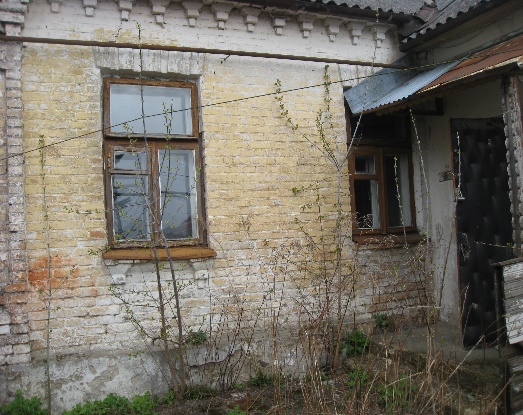 Начальная цена предмета аукциона13 175 руб., размер задатка –1 400 руб.Общая площадь 38,8 кв.мЖилая площадь21,3 кв.м Описание имущества Двухкомнатная квартира расположена в блокированном жилом доме 1935 года постройки. Дом, в котором расположена квартира, кирпичный, фундамент бутобетонный, кровля шиферная.  Составные принадлежности: пристройка - площадь - 15 кв.м, сарай - площадь - 31 кв.м. Пристройка находится в общем пользовании с квартирой 1, сарай находится в общем пользовании с квартирами 1, 3, 4